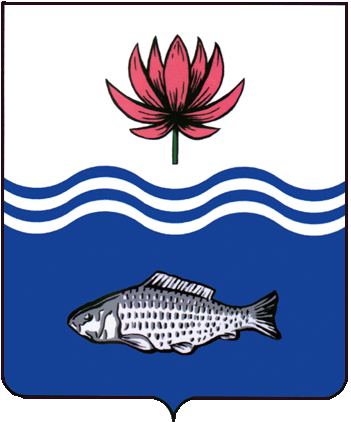 АДМИНИСТРАЦИЯ МО "ВОЛОДАРСКИЙ РАЙОН"АСТРАХАНСКОЙ ОБЛАСТИПОСТАНОВЛЕНИЕО предоставлении в собственность земельного участка, расположенного по адресу:с. Верхние Колки, ул. Набережная, 84, для ведения личного подсобного хозяйстваВ связи с обращением Арстангалиевой Алии Руслановны, действующей по доверенности от 21.10.2020 г. № 30АА1002472 за Грязнова Сергея Михайловича, в соответствии со ст. 39.3, 39.20 Земельного кодекса РФ, выпиской из Единого государственного реестра недвижимости об основных характеристиках и зарегистрированных правах на объект недвижимости, администрация МО «Володарский район»ПОСТАНОВЛЯЕТ:1.	Предоставить Грязнову Сергею Михайловичу, 19.01.1954 г.р., (паспорт № 64 00 044449, выдан Отделом внутренних дел Курильского района Сахалинской области, 20.02.2001 г., код подразделения 652-006, зарегистрированному по адресу места жительства: г. Москва, ул. Арбат, д. 51, корп. 3, кв. 115) в собственность (за плату) земельный участок из категории «земли населенных пунктов», площадью 1000 кв. м., с кадастровым номером 30:02:040301:228, расположенного по адресу: Астраханская область, Володарский район, с. Верхние Колки, ул. Набережная, 84, вид разрешенного использования: для ведения личного подсобного хозяйства.2.	Арстангалиевой Алие Руслановне, действующей по доверенности от 21.10.2020 г. № 30АА1002472 за Грязнова Сергея Михайловича:2.1.	Заключить с администрацией МО «Володарский район» и зарегистрировать в Володарском отделе Управления Федеральной службы государственной регистрации, кадастра и картографии по Астраханской области соглашение о расторжении договора аренды земельного участка от 24.12.2020 г. №78.2.2.	Заключить договор купли-продажи и зарегистрировать право собственности на земельный участок в Володарском отделе Управления Федеральной службы государственной регистрации, кадастра и картографии по Астраханской области.3.	Грязнову Сергею Михайловичу:3.1.	Ежегодно вносить причитающийся размер земельного налога в установленные сроки.3.2.	При эксплуатации объекта руководствоваться действующим законодательством РФ.3.3.	При перемене места жительства сообщить в ИФНС по Астраханской области (по месту регистрации).4.	Постановление администрации МО «Володарский район» от 24.12.2020 г. № 1553 считать утратившим силу.5.	Отделу земельных отношений администрации МО «Володарский район» внести соответствующие изменения в учетную и справочную документацию.	6.	Контроль за исполнением настоящего постановления оставляю за собой.И.о. заместителя главыпо оперативной работе					               Р.Т. Мухамбетов           от 28.02.2022 г.N  276